Jelovnik 22.04. – 26.04.2024.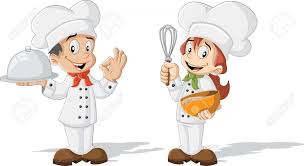 Ponedjeljak 22.04.DORUČAK : Zobena kaša s medom alergije : zamjensko mlijekoUŽINA I : Sezonsko voćeRUČAK : Varivo od graška s korjenastim povrćem, noklecima i junećim mesom, kruhUŽINA II : Mramorni kolač , čaj  - alergije: zamjenski kolač ( zamjensko brašno, bez jaja )Utorak 23.04.DORUČAK : Raženi kruh, namaz sir šunka, čaj  – alergije : polubijeli kruh, zamjenski namaz, bezglutenski kruhUŽINA I : Čajni kolutići RUČAK : Bistra juha, pečena piletina, mlinci, cikla salata UŽINA II: Banane Srijeda 24.04.DORUČAK : Polubijeli kruh, med, maslac, čaj ili kakao – alergije : bezglutenski kruhUŽINA I : Sezonsko voće RUČAK : Ćufte u umaku od rajčice, pire krumpir – alergije : pire sa zamjenskim mlijekomUŽINA II : Integralni keksi, limunada Četvrtak 25.04.DORUČAK: Kukuruzni kruh, čokoladni namaz, čaj, mlijeko – alergije :bezglutenski kruh, polubijeli kruh, voćni namazUŽINA I : Sezonsko voćeRUČAK : Varivo od poriluka sa rižom i pirjanom svinjetinom, kruh UŽINA II: Domaći slanci, jogurt  - alergije :zamjensko kolač, čaj Petak 26.04.DORUČAK : Čokolino, mlijeko – alergije : zamjensko mlijeko, bezglutenski čokolinoUŽINA I : Sezonsko voće RUČAK : Juha od  povrća, tjestenina u umaku od tunjevine, zelena salata - alergije : pileći naravni odrezak UŽINA II : Sendvič šunka , čaj 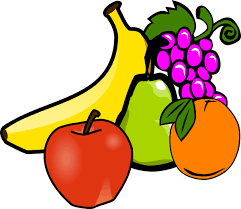 U slučaju potrebe vrtić zadržava pravo izmjene jelovnika. U Gornjoj Stubici, travanj 2024. 